重庆市卫生服务中心重庆市卫生人才交流中心渝卫服发〔2020〕35号重庆市卫生服务中心重庆市卫生人才交流中心关于举办2020年重庆市卫生健康系统干部政德教育培训班的通知各区县（自治县）卫生健康委，各医疗卫生单位：根据中共中央《2018－2022年全国干部教育培训规划》中对“政德教育”的明确要求，为了进一步增强卫生健康系统领导干部的政德修养，培养“明大德、守公德、严私德”自觉意识，发挥领导干部“关键少数”作用，带头弘扬和践行社会主义核心价值观，净化党内政治生态，全面从严治党，把习近平总书记的讲话精神全面落实在卫生健康工作中，重庆市卫生服务中心（重庆市卫生人才交流中心）将举办2020年重庆市卫生健康系统干部政德教育培训班，现将培训班有关事宜通知如下：一、组织机构主办单位：重庆市卫生服务中心（重庆市卫生人才交流中心）山东济宁（嘉祥）干部政德教育基地二、培训对象（一）各区县（自治县）卫生健康委领导干部、支部书记；（二）各级医疗卫生机构领导干部、支部书记；（三）各区县（自治县）卫生健康系统工作人员。三、培训时间与地点时间：2020年10月25日-10月31日地点：山东济宁（嘉祥）干部政德教育基地四、课程及师资安排* 以上课程安排可能会发生微调，最终安排情况以当期实际为准。五、培训费用培训费4800元/人（含培训费、培训期间的餐费、住宿费）；往返交通费自理，回单位报销。账户名称：重庆市卫生服务中心开户银行：工商银行建新东路支行账    号：3100022209026427501请参训单位于2020年10月16日前将培训费用汇入我中心账号，汇款时请注明单位或参训学员姓名，并将汇款底单发至3511335895@qq.com。六、报名方法请参训单位于2020年10月16日前将报名申请表发送邮件至重庆市卫生服务中心（重庆市卫生人才交流中心）。名额有限，以报名先后顺序额满为止。报名地点：重庆市卫生服务中心（重庆市卫生人才交流中心）（江北区建新东路3号附1号百业兴大厦22楼2201室）。联系人：刘益林  谭偲   联系电话：63651371、63651322邮箱：3511335895@qq.com网址：http://www.cqwsrc.com (重庆市医药卫生人才网)附件：2020年重庆市卫生健康系统干部政德教育培训班报名申请表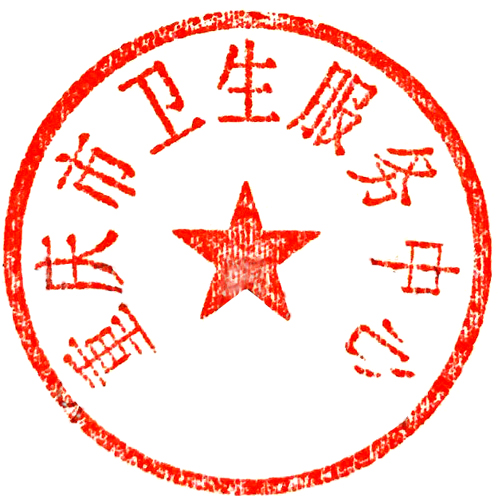 重庆市卫生服务中心     重庆市卫生人才交流中心2020年9月14日附件2020年重庆市卫生健康系统干部政德教育培训班报名申请表注： 1.此表可复制；2.发邮件至重庆市卫生服务中心（重庆市卫生人才交流中心）；3.邮箱：3511335895@qq.com。重庆市卫生服务中心行政人事部              2020年9月14日印发日期日期课  程备注第一天第一天报到报到第二天上午习近平总书记关于弘扬中华优秀传统文化系列讲话精神解读课堂教学第二天下午传承儒家思想精髓  涵养干部为政之德课堂教学第三天上午曲阜孔庙、孔府1．孔庙万仞宫墙：孔子及儒家思想概述2．孔庙杏坛：重点讲解儒家学习思想3．孔庙孔氏家庙：重点讲解儒家孝道思想               4．孔府重光门：重点讲解儒家家风家教5．孔府戒贪图：重点讲解儒家廉政思想现场教学第三天下午曲阜孔林现场教学孔林孔子墓：重点讲解儒家人生哲理曲阜周公庙现场教学1．周公庙元圣殿：重点讲解周公治国理政思想2．周公庙金人铭碑：重点讲解周公修身智慧现场教学第四天上午《论语》与官德修养课堂教学第四天下午嘉祥曾庙现场教学1．宗圣殿：重点讲解曾子政治思想2．三省堂：重点讲解曾子修身思想3．莱芜候祠：重点讲解曾子齐家思想武氏祠现场教学汉画像石博物馆：重点讲解中华民族文化自信现场教学第五天上午医院精细化管理课堂教学第五天下午邹城孟庙、孟府 1．孟庙泰山气象门：重点讲解儒家浩然之气 2．孟庙孟母断机处：重点讲解孟母教子思想 3．孟庙亚圣殿：重点讲解儒家仁政民本思想4．孟庙官箴碑：重点讲解儒家为官之道 5．孟府大堂：重点讲解儒家规矩之道现场教学第六天上午传统文化与社会主义核心价值观课堂教学第六天下午大学书院现场教学第七天上午结业典礼+交流结业典礼+交流第七天下午返程返程个人情况姓名：         性别：        出生年月：职务：         办公电话：身份证号码：                最后毕业学校及专业：qq或邮箱：                    手机：工作单位单位名称：单位地址：邮编：联系人：          办公电话：                    传真：单位意见（盖章）年     月      日